Multiple Indicator Cluster Survey (MICS)Termes de RéférenceConsultant UNICEF MICS (UMC)Top of FormContexte
MICS permet aux pays de produire des estimations statistiquement fiables et comparables au niveau international pour une gamme d'indicateurs dans les domaines de la santé, l'éducation, la protection de l'enfance, de l'eau et de l'assainissement et du VIH/sida. Dans de nombreux pays, les enquêtes MICS sont parmi les plus importantes sources de données utilisées sur la situation des enfants et des femmes pour l'analyse de la situation, les décisions politiques et les interventions du programme ainsi que pour influencer et informer  l'opinion publique dans ce domaine.
Les MICS sont généralement mise en œuvre par des organisations gouvernementales (les agences de statistiques nationales dans la plupart du temps), avec le soutien et l'assistance technique de l'UNICEF. L'ensemble du processus d’une MICS peut durer de 12 à 14 mois et pendant ce temps, l'UNICEF travaille en étroite collaboration avec l'agence d'exécution pour s'assurer que les lignes directrices de MICS ainsi que les normes internationales en matière d’enquête auprès des ménages soient respectées à toutes les étapes.
[Pays] mènera une enquête MICS en [année]. Afin de s'assurer que la mise en œuvre de l'enquête MICS se déroule bien, les délais tenus  et que [agence d'exécution] reçoit l'assistance technique nécessaire pour produire des données statistiquement valables et fiables, le Bureau UNICEF de [Pays]  embauchera un consultant à temps plein pour superviser l'ensemble du processus de MICS.
Objectif Sous la supervision du/de la coordonnateur/rice régional(e) de MICS,  le consultant MICS de l’UNICEF (UMC, UNICEF MICS consultant) va accompagner et conseiller l'UNICEF Bureau de [Pays] et [l'agence d'exécution] pour la préparation, l'exécution et l'achèvement de l'enquête MICS dans le pays. L'UMC avisera agence d'exécution, notamment le coordonnateur national de l'enquête, le spécialiste en échantillonnage et des experts en traitement des données de l’agence nationale, lors de la planification de l'enquête, la conception du questionnaire, l'échantillonnage, la formation, le travail de terrain, le traitement des données, l’analyse des données, la dissémination et l'archivage, en veillant à ce que les protocoles et les recommandations de MICS soient suivis en tout temps. L'UMC fera la liaison entre l’UNICEF et l'agence d'exécution afin  de répondre rapidement aux problèmes et besoins MICS dès qu'ils arrivent.
L'UMC sera chargé de coordonner et de soutenir le travail d'autres personnes-ressources embauchées par l'UNICEF pour fournir une assistance technique au processus de l'enquête MICS. Il / elle travaillera en étroite collaboration avec l'équipe d'enquête, les parties prenantes et les comités de pilotage et techniques et représentera l'UNICEF aux réunions et ateliers en rapport avec l'enquête si nécessaire.
Principales tâches liées à l'emploi
1. 	Fournir un appui technique et de gestion pour l'enquête MICS ;
2. 	Présenter la méthodologie de l'enquête MICS, des outils et des lignes directrices aux 	partenaires / parties prenantes (ministères, agences des Nations Unies, etc.) ;3. 	Finaliser en collaboration avec les partenaires nationaux et l'UNICEF [Pays],  le plan d'enquête et de budget, y compris le calendrier et le partager avec le Bureau régional de l'UNICEF (RO) ;4. 	Superviser chaque étape du processus d'enquête et de s'assurer que les protocoles et les normes MICS sont suivis par l'agence d'exécution, plus spécifiquement au cours de la formation et des visites de supervision de terrain ;5.	 Communiquer régulièrement avec le Bureau UNICEF [Pays], le bureau Régional de l’UNICEF (RO) et l’équipe MICS Global de NY (HQ) et répondre à toutes les questions liées MICS en temps opportun;6. 	Fournir des rapports d'avancement des activités de MICS au Bureau UNICEF 	[Pays]/ RO / HQ sur une base mensuelle ou plus fréquemment si nécessaire ;7. 	Coordonner le travail de mise en œuvre des experts de l'agence et conseillers régionaux de l'UNICEF et d'autres personnes ressources recrutées par le RO pour soutenir les différentes étapes de l'enquête ;8. 	Veiller à ce que les missions techniques externes des experts (expert régional en échantillonnage, conseiller régional en traitement des données ou en enquêtes ménages) sont effectuées à des étapes clés de l'enquête et coordonner les évaluations et la réponse entre le Bureau UNICEF [Pays]/  / RO / HQ et l’agence d'exécution ;9. 	Veiller à ce que tous les documents et outils (questionnaires, manuels, rapports d'experts, rapport final, bases de données, etc.) liées à l'enquête sont correctement archivés tout au long du processus d'enquête ;10. 	Participer à toutes les réunions des comités de pilotages et des comités techniques;
11.	 Participer et contribuer aux ateliers régionaux de MICS ;12. 	Veiller à ce que les leçons apprises, les problèmes et les bonnes pratiques sont documentés au long du processus de l'enquête MICS et rapidement partagés avec la communauté MICS (autres pays mettant en œuvre, RO, etc) par tous les moyens disponibles.
Activités spécifiques
En consultation et en collaboration avec l'UNICEF [Pays] et l’agence d'exécution, l'UMC sera chargé d'assurer que les activités suivantes ont été réalisées conformément aux lignes directrices de MICS et contribuera à la coordination de ces activités :
1. Planification de l'enquête :- Le protocole d'accord (Memorandum of Understanding, MoU) entre l'UNICEF et l'agence d'exécution a été compris par les deux parties et signé ;- Un comité de pilotage est constitué et composé des ministères de tutelle concernés / partenaires au développement ;- Un comité technique composé de tous les experts techniques est établi ; - Le plan d'enquête et le budget, incluant le calendrier est finalisé et partagé avec toutes les parties prenantes ;-L’équipement de l'enquête est acheté et distribué à temps pour la formation, la collecte de données et la saisie des données ;
- Echantillonnage : 
- L’expert régional en échantillonnage de l’'UNICEF a fourni des informations nécessaires et sa/ses visite(s) est/sont bien géré(es) et coordonné(es) dans le plan de l'enquête ;- Le plan d'échantillonnage est finalisé par l'expert de l'agence d'exécution avec l’assistance technique et le contrôle du l’expert régional en échantillonnage de l’UNICEF ;- La liste des ménages et les opérations de cartographie sont examinées par le conseiller régional de l'UNICEF et effectuées sur le terrain, conformément aux recommandations du MICS ;- Le plan d'échantillonnage est examiné par le RO UNICEF et / ou HQ avant la finalisation ; - La sélection finale des ménages est passée en revue.
- les questionnaires MICS :- Le personnel compétent de l’'UNICEF et du Comité technique participent à l'adaptation à la réalité du pays des modules pertinents des questionnaires MICS ; - les questionnaires suivent le processus de traduction et de re-traduction ;- Les questionnaires sont pré-testés et un rapport de  pré-test est produit ;- Les questionnaires sont examinés par le RO et le siège avant leur finalisation.- Les manuels:
- Les manuels de formation des enquêteurs, de formation des superviseurs et éditeurs, des mesureurs, sont adaptés au contexte spécifique du pays et traduits.
-La saisie des données :
- le masque de saisie de données est personnalisé par l'expert en traitement de données de l'agence d'exécution et le consultant en traitement des données de l’UNICEF et avec  l'UNICEF RO et HQ ;- le masque de saisie est revu par RO et/ ou HQ avant sa finalisation.- en cas d’enquête CAPI, - le programme de saisie doit être revu par l’expert en traitement des données du masque de saisie est revu par RO et de HQ avant sa finalisation ;- le consultant MICS doit organiser un pretest de l’application CAPI basé sur les questionnaires finalisés2. Liste des ménages, cartographie, formation, travail sur le terrain et saisie des données :
- la liste des ménages et la cartographie sont planifiées et réalisées conformément aux directives de MICS : 
- Les programmes de formation sont bien adaptés au contexte du [Pays] tout en suivant les lignes directrices de MICS ;- des personnes-ressources appropriées sont identifiés pour faciliter la formation (c.-à-nutritionnistes pour la formation de l'anthropométrie, expert de l'enquête pour la méthodologie, etc) ;
- Contribuer à la formation de terrain ;- le terrain et le travail de terrain des visites de suivi sont planifiées et réalisées conformément aux directives du MICS ;- les tableaux de contrôle de la qualité de terrain sont produits sur une base hebdomadaire, analysés immédiatement par les responsables de l'enquête et les principales conclusions rapportées aux superviseurs sur le terrain  et sont immédiatement partagées avec l'UNICEF RO ;- la participation du staff UNICEF [Pays] est organisée pour aider au suivi de la collecte des données de surveillance ;- les informations nécessaires pour les visites du consultant en traitement des données sont transmises en temps opportun et ses visites sont bien gérées et coordonnées ;- la salle de saisie des données, le matériel et les logiciels sont correctement disposés et une sauvegarde régulière des données saisie est bien mise en place ;- Suivi de la saisie, de la double saisie et du traitement des données ;- Suivi de l’édition secondaire des données, en suivant les directives issues du guide d’édition secondaire de MICS.
3. Analyse des données et rédaction du rapport :
- les pondérations sont incluses dans les ensembles de données et examinées par l’expert en échantillonnage de l'agence d'exécution avec l’assistance et la revue du conseiller régional en échantillonnage de l’UNICEF ;- Le plan de tabulation de MICS et les syntaxes standards en SPSS sont utilisés dans la production des données et des tableaux ;- Les fichiers de donnée et les tableaux, y compris l'indice de richesse sont revus par des experts de l’UNICEF RO et HQ en la matière et soumis à l'agence d'exécution avant la rédaction du rapport ;- Coordonner et contribuer de manière substantielle à la rédaction du Rapport sur les résultats de la synthèse et le rapport final, en utilisant les modèles et les normes de MICS pour assurer une diffusion en temps opportun ;- Coordonner l'impression et la distribution du rapport final ;- Organiser et faciliter la présentation du rapport final par le biais d'un séminaire national ;- Organiser une large diffusion du rapport final et les résultats principaux ;- Veiller à ce que les archives de l'enquête MICS (questionnaires, manuels, base de sondage, les rapports de terrain, base de données, des tableaux, des rapports finaux, des matériaux de diffusion, etc.) soient produites par l'agence d'exécution.
Produits Rapport d'activité mensuel des activités de CO et RO ;Des rapports spécifiques à la fin de chacune des activités d'enquête suivants : la conception de l'échantillon, de la conception du questionnaire, liste et de la cartographie, de pré-test de formation de terrain, collecte de données, la saisie et l'édition, le traitement des données et le dépouillement, la rédaction de rapports, de la diffusion ;Des rapports de voyage sur le terrain ;Rapports de voyage des ateliers régionaux ;Présentations et des documents de formation utilisés à des formations, des ateliers et autres réunions.Durée estimée du contratLa durée du contrat devrait couvrir l'ensemble du processus de l'enquête MICS soit un minimum de 12 mois. Seuls les candidats qui peuvent s'engager pour cette durée minimale dans le pays seront considérés.
L'UMC devrait être recruté au début de la planification des MICS et devrait rester jusqu'à ce que le rapport final et les archives de l'enquête soient produits. Sans d'importants retards et imprévus, l'enquête MICS peut être réalisée sur une période de 12 à 14 mois.
Supervision 
L'UMC rapportera directement au superviseur de MICS du bureau de l'UNICEF.
Confidentialité des données et documents MICSL'UMC doit respecter la confidentialité totale des données MICS ainsi que les documents MICS spécifiques qui seront produites durant tout le processus de l'enquête MICS. L'UMC peut utiliser les documents et les ensembles de données uniquement pour les tâches liées à ces termes de référence.Qualifications et des compétencesÉducation:
Diplôme universitaire en sciences sociales, la démographie, statistique, épidémiologie ou dans tout autre domaine technique connexe est exigé.
Compétences et expérience :Au moins cinq ans d’expérience exigés dans la coordination et / ou la gestion des enquêtes quantitatives sur les ménages (MICS /DHS antérieures ) ;- Solides compétences en informatique et une forte expertise dans les analyses statistiques (familiarité avec le traitement des données (CSPRo) et des logiciels d'analyse de données, en particulier SPSS) ;- expérience de formation et capacité d'organiser et de faciliter la formation et des présentations ;- Expérience en analyse de données d’enquête et en rédaction de rapport ;- Excellente communication orale et écrite en français requise ; bonne maitrise de l’anglais demandée ;- Excellentes aptitudes interpersonnelles et de communication ;- Connaissance et expérience de travail dans le pays hautement souhaitable et / ou dans la région.
- Capacité et volonté de voyager dans le pays et de participer à des ateliers régionaux.
Autres compétences :- Aptitude avérée à travailler dans un environnement multiculturel et à établir des relations harmonieuses et efficaces tant à l'intérieur qu'à l'extérieur de l'organisation ;
- Faire preuve de leadership, capacité de gestion et de supervision.Arrangements de bureau et exigences de voyage
UNICEF Bureau de [Pays] de pays organisera l'espace de bureau et procurera le matériel de bureau, y compris un ordinateur portable avec logiciel approprié installé.Pendant la durée du contrat, l'UMC devra se rendre dans le pays ainsi qu’à d’autres ateliers régionaux de MCIS organisés par le  Bureau régional de l'UNICEF. Les frais de voyage seront pris en charge par l'UNICEF Bureau national du [Pays].Paiement
Net mensuel paiement USD $, $ $ $Per diem mensuel USD $, $ $ $Total mensuel USD $, $ $ $

L'UNICEF se réserve le droit de retenir tout ou partie du paiement si la performance n'est pas satisfaisante, si le travail / sortie est incomplète, non livrés, ou en cas de non-respect des délais.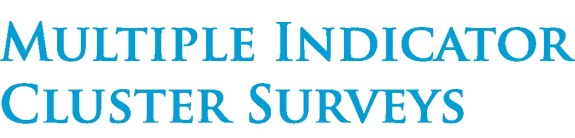 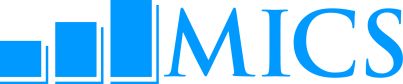 